VAJA 14 – 3D FILMSKI TRAK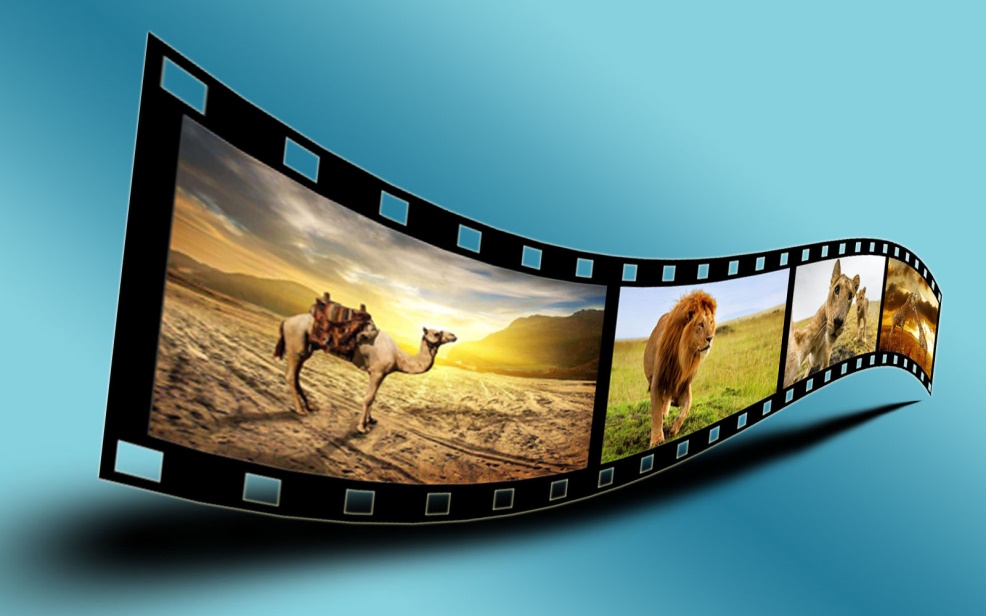 Iz spletne učilnice prenesi fotografije v svojo mapo in jih odpri v Photoshopu.Ustvari nov dokument (1600x1000). Poimenuj ga Ozadje. Dodaj mu gradient.Ustvari nov dokument (800x600). Prebarvaj ga na črno (CTRL I). Kopiraj layer (CTRL J) in kopijo prebarvaj na belo (CTRL I). Beli layer zmanjšaj (CTRL T) na približno 75% višine in 90% širine. Ko zmanjšuješ, zraven drži tipko ALT in tako se beli layer istočasno zmanjšuje z leve in desne oz. zgoraj in spodaj. Združi bel in črn layer v enega (CTRL E). Označi celo sliko in jo kopiraj.Prilepi kopijo v dokument Ozadje (dobimo nov layer). Layer kopiraj in ga premakni (pomagaj si z SHIFT /) – tako naredi trikrat, da dobiš filmski trak. Nato vse štiri layerje združi v enega. Filmski trak naluknjaj s pomočjo radirke (Eraser Tool, Square Brushes, velikost 20). V nastavitvah radirke preveri, da imaš izbrano Brush Tip Shape in nastavi Spacing na cca. 300%. Zgoraj na filmskem traku klikni z radirko v zgornjem levem kotu, tišči SHIFT in klikni še v zgornjem desnem kotu. Zgornji del je tako naluknjan. Ponovi še spodaj.Z Magic Wand Tool označi prvi bel prostor filma, tišči SHIFT in označi še ostale tri bele prostore. Nato izbrano pobriši (CTRL X).Vse štiri fotografije kot layerje prenesi v dokument Ozadje (Window, Arrange). Vsako od njih ustrezno pomanjšaj, da bo prekrila bel prostor v filmskem traku. Layerje s fotografijami premakni pod layer s filmskim trakom. Združi layerje s fotografijami in layer s filmskim trakom v en sam layer (CTRL E).Uporabi ukaz Edit, Transform, Warp in v orodni vrstici izberi Flag. Filmski trak bo tako vzvalovan kot zastava. Uporabi še Edit, Transform, Perspective. Na desni strani skrči filmski trak, na desni pa ga razširi. Tako boš dosegel 3D efekt. Uporabi še Edit, Free Transform in sliko raztegni v navpični smeri ter jo rahlo zarotiraj.Ustvari nov prazen layer. Vključi čopič črne barve, določi mu velikost 150 pikslov in nariši ravno črto. Vključi Edit, Transform, Perspective in na desni strani skrči sled čopiča, na levi pa jo raztegni. S pomočjo Edit, Free Transform malce zarotiraj sled čopiča in jo postavi pod filmski trak. Tako dobiš učinek sence. Na koncu layer s sledjo čopiča postavi pod layer s filmskim trakom.SHRANJEVANJE tvojega dela.Shrani tvoje delo pod obstoječe ime in dodaj svoj priimek.Odpri Histroy (vidno naj bo najmanj zadnjih 20 ukazov).Prekopiraj ekransko sliko (printscreen) v word v dijaški dnevnik dela.Ekransko sliko v wordu stisni (kvaliteta zaslon).Shrani še v formatu JPG (Quality=4, Low) v mapo razreda.DOMAČA NALOGANaredi filmski trak najmanj štirih tvojih fotografij. Izdelek oddaj v spletno učilnico do nedelje, 12. 2. 2017.Tutorial: https://www.youtube.com/watch?v=ZhLbGleU-iY